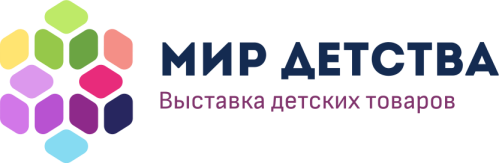 Уважаемые Дамы и Господа!Приглашаем Вас принять участие в Региональной выставке детских товаров «Мир Детства Новосибирск», которая  состоится с 9  по 11 сентября в Городском выставочном центре «Мельница», ул. Фабричная, 25/1 г. Новосибирск.Осенняя профессиональная выставка детских товаров в Сибирском Федеральном Округе, которая объединит на одной площадке лидеров Сибирского региона и ведущих производителей.Выставка «Мир Детства Новосибирск» является идеальной бизнес-платформой для деловых коммуникаций и главным значимым отраслевым событием осени.Основные разделы:-Товары для беременных женщин и кормящих матерей-Товары и игрушки для новорожденных и малышей-Мягкие игрушки, куклы-Книги, развивающие игры и настольные игры-Хобби и модели-Детская одежда и обувь-Детская мебель и многофункциональное оборудование для детских игровых площадок-Все для праздников и подаркиОсновная география посетителей: Новосибирская область, Алтайский край,  Кемеровская область,  Томская область, Омская область,  Красноярский край, Республика Саха (Якутия),  Республика Алтай, Иркутская область, Забайкальский край, Республика Тыва, Республика Бурятия, Республика Хакасия, Тюменская область, Время работы выставки «Мир Детства Новосибирск:9 сентября– 10.00-19.00 10 сентября – 10.00-19.0011 сентября - 10.00-16.00Место проведения: Городской выставочный цент «Мельница» г. Новосибирск, ул. Фабричная 25/1Удобное расположение и транспортная доступность места проведения, обеспечат большое количество посетителей.Подробную информацию по вопросам участия или спонсорства можно получить:Координатор проекта: Елизавета БогаткинаТел.: 8 913 204 06 11 E- mail: Mirdetstva.nsk@mail.ru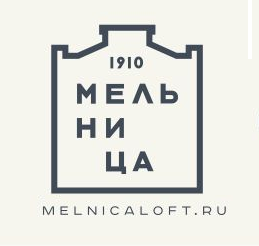 Сайт : mirdetstvansk.ru